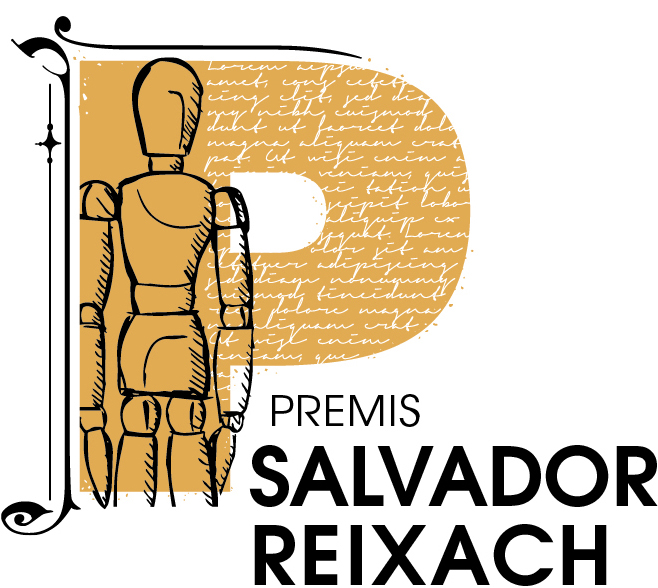 Organitza: El  Patronat d’Estudis Històrics d’Olot i Comarca (PEHOC) Col·laboren: L’Ajuntament de Santa Pau, l’Ajuntament d’Olot , el Consell Comarcal de la Garrotxa, la Diputació de Girona , els Amics de Santa Pau, el Servei Educatiu de la Garrotxa, l’Escola Municipal de Música “Xavier Montsalvatge” d’Olot. i la resta de patrocinadors.A lliurar digitalment a l’adreça premis@pehoc.cat o també al Servei Educatiu de la Garrotxa ( C/ Germans Garganta s/n, 17800 Olot ) abans del 30 de juny de 2020,Veredicte: Dissabte 2 d’octubre del 2020 a Santa Pau                                                                            Convocatòria de 2021                                                                            Convocatòria de 2021                                                                            Convocatòria de 2021                                                                            Convocatòria de 2021                                                                            Convocatòria de 2021                                                                            Convocatòria de 2021                                                                            Convocatòria de 2021                                FULL QUE CAL LLIURAR JUNTAMENT AMB EL  PROJECTESol·licitud de presentació per a Projectes Finals de Cicles Formatius de les modalitats d’Arts i Comunicació, Emprenedoria i Empresa i Anàlisi i Gestió              XXI  PREMIS SALVADOR REIXACHSol·licitud de presentació per a Projectes Finals de Cicles Formatius de les modalitats d’Arts i Comunicació, Emprenedoria i Empresa i Anàlisi i Gestió              XXI  PREMIS SALVADOR REIXACHSol·licitud de presentació per a Projectes Finals de Cicles Formatius de les modalitats d’Arts i Comunicació, Emprenedoria i Empresa i Anàlisi i Gestió              XXI  PREMIS SALVADOR REIXACHSol·licitud de presentació per a Projectes Finals de Cicles Formatius de les modalitats d’Arts i Comunicació, Emprenedoria i Empresa i Anàlisi i Gestió              XXI  PREMIS SALVADOR REIXACHSol·licitud de presentació per a Projectes Finals de Cicles Formatius de les modalitats d’Arts i Comunicació, Emprenedoria i Empresa i Anàlisi i Gestió              XXI  PREMIS SALVADOR REIXACHSol·licitud de presentació per a Projectes Finals de Cicles Formatius de les modalitats d’Arts i Comunicació, Emprenedoria i Empresa i Anàlisi i Gestió              XXI  PREMIS SALVADOR REIXACHSol·licitud de presentació per a Projectes Finals de Cicles Formatius de les modalitats d’Arts i Comunicació, Emprenedoria i Empresa i Anàlisi i Gestió              XXI  PREMIS SALVADOR REIXACH                                FULL QUE CAL LLIURAR JUNTAMENT AMB EL  PROJECTEDades personals corresponents a l’autor/aDades personals corresponents a l’autor/aDades personals corresponents a l’autor/aDades personals corresponents a l’autor/aDades personals corresponents a l’autor/aDades personals corresponents a l’autor/aDades personals corresponents a l’autor/aDades personals corresponents a l’autor/aDades personals corresponents a l’autor/aDades personals corresponents a l’autor/a                                FULL QUE CAL LLIURAR JUNTAMENT AMB EL  PROJECTECognoms i nomCognoms i nomCognoms i nomCognoms i nomCognoms i nomCognoms i nomDNIDNIDNIDNI                                FULL QUE CAL LLIURAR JUNTAMENT AMB EL  PROJECTEData de naixementData de naixementData de naixementData de naixementData de naixementData de naixementSexe Noi        NoiaSexe Noi        NoiaSexe Noi        Noia                                FULL QUE CAL LLIURAR JUNTAMENT AMB EL  PROJECTEAdreçaAdreçaAdreçaAdreçaAdreçaAdreçaAdreçaAdreçaAdreçaAdreça                                FULL QUE CAL LLIURAR JUNTAMENT AMB EL  PROJECTECodi postalMunicipiMunicipiMunicipiMunicipiMunicipiComarcaComarcaComarca                                FULL QUE CAL LLIURAR JUNTAMENT AMB EL  PROJECTETelèfon fixTelèfon fixTelèfon fixTelèfon fixTelèfon mòbil Telèfon mòbil Adreça electrònicaAdreça electrònicaAdreça electrònica                                FULL QUE CAL LLIURAR JUNTAMENT AMB EL  PROJECTE                                FULL QUE CAL LLIURAR JUNTAMENT AMB EL  PROJECTEDades de l’InstitutDades de l’InstitutDades de l’InstitutDades de l’InstitutDades de l’InstitutDades de l’InstitutDades de l’InstitutDades de l’InstitutDades de l’InstitutDades de l’Institut                                FULL QUE CAL LLIURAR JUNTAMENT AMB EL  PROJECTEInstitutInstitutInstitutInstitutInstitutInstitutInstitutInstitutInstitutInstitut                                FULL QUE CAL LLIURAR JUNTAMENT AMB EL  PROJECTEAdreçaAdreçaAdreçaAdreçaAdreçaAdreçaAdreçaAdreçaAdreçaAdreça                                FULL QUE CAL LLIURAR JUNTAMENT AMB EL  PROJECTECodi postalCodi postalMunicipiMunicipiMunicipiMunicipiMunicipiComarca                                FULL QUE CAL LLIURAR JUNTAMENT AMB EL  PROJECTETelèfon fixTelèfon fixTelèfon fixTelèfon fixTelèfon fixAdreça electrònicaAdreça electrònica                                FULL QUE CAL LLIURAR JUNTAMENT AMB EL  PROJECTEModalitats Modalitats Modalitats Modalitats Modalitats Modalitats Modalitats Modalitats Modalitats Modalitats                                 FULL QUE CAL LLIURAR JUNTAMENT AMB EL  PROJECTEArts i Comunicació                   Emprenedoria i Empresa                    Anàlisi i Gestió   Els membres del Jurat es reserven el dret a adscriure els treballs segons els seus criteris, encara que sigui diferent a la que s’hagi seleccionat per part dels participants.Arts i Comunicació                   Emprenedoria i Empresa                    Anàlisi i Gestió   Els membres del Jurat es reserven el dret a adscriure els treballs segons els seus criteris, encara que sigui diferent a la que s’hagi seleccionat per part dels participants.Arts i Comunicació                   Emprenedoria i Empresa                    Anàlisi i Gestió   Els membres del Jurat es reserven el dret a adscriure els treballs segons els seus criteris, encara que sigui diferent a la que s’hagi seleccionat per part dels participants.Arts i Comunicació                   Emprenedoria i Empresa                    Anàlisi i Gestió   Els membres del Jurat es reserven el dret a adscriure els treballs segons els seus criteris, encara que sigui diferent a la que s’hagi seleccionat per part dels participants.Arts i Comunicació                   Emprenedoria i Empresa                    Anàlisi i Gestió   Els membres del Jurat es reserven el dret a adscriure els treballs segons els seus criteris, encara que sigui diferent a la que s’hagi seleccionat per part dels participants.Arts i Comunicació                   Emprenedoria i Empresa                    Anàlisi i Gestió   Els membres del Jurat es reserven el dret a adscriure els treballs segons els seus criteris, encara que sigui diferent a la que s’hagi seleccionat per part dels participants.Arts i Comunicació                   Emprenedoria i Empresa                    Anàlisi i Gestió   Els membres del Jurat es reserven el dret a adscriure els treballs segons els seus criteris, encara que sigui diferent a la que s’hagi seleccionat per part dels participants.Arts i Comunicació                   Emprenedoria i Empresa                    Anàlisi i Gestió   Els membres del Jurat es reserven el dret a adscriure els treballs segons els seus criteris, encara que sigui diferent a la que s’hagi seleccionat per part dels participants.Arts i Comunicació                   Emprenedoria i Empresa                    Anàlisi i Gestió   Els membres del Jurat es reserven el dret a adscriure els treballs segons els seus criteris, encara que sigui diferent a la que s’hagi seleccionat per part dels participants.Arts i Comunicació                   Emprenedoria i Empresa                    Anàlisi i Gestió   Els membres del Jurat es reserven el dret a adscriure els treballs segons els seus criteris, encara que sigui diferent a la que s’hagi seleccionat per part dels participants.                                FULL QUE CAL LLIURAR JUNTAMENT AMB EL  PROJECTETítol:      Títol:      Títol:      Títol:      Títol:      Títol:      Títol:      Títol:      Títol:      Títol:                                      FULL QUE CAL LLIURAR JUNTAMENT AMB EL  PROJECTE(Nom:      declara que són certes les dades al·legades Signatura: (Nom:      declara que són certes les dades al·legades Signatura: (Nom:      declara que són certes les dades al·legades Signatura: (Nom:      declara que són certes les dades al·legades Signatura: (Nom:      declara que són certes les dades al·legades Signatura: (Nom:      declara que són certes les dades al·legades Signatura: (Nom:      declara que són certes les dades al·legades Signatura: (Nom:      declara que són certes les dades al·legades Signatura: (Nom:      declara que són certes les dades al·legades Signatura: (Nom:      declara que són certes les dades al·legades Signatura:                                 FULL QUE CAL LLIURAR JUNTAMENT AMB EL  PROJECTELocalitat i data:      ,      Localitat i data:      ,      Localitat i data:      ,      Localitat i data:      ,      Localitat i data:      ,      Localitat i data:      ,      Localitat i data:      ,      Localitat i data:      ,      Localitat i data:      ,      Localitat i data:      ,                                      FULL QUE CAL LLIURAR JUNTAMENT AMB EL  PROJECTE